                                                                                   Αρ. Πρωτ:4132/28-04-2021ΠΕΡΙΛΗΨΗ ΔΙΑΚΗΡΥΞΗΣΗλεκτρονικού Ανοιχτού Διαγωνισμού για την«Προμήθεια Ιατροτεχνολογικού εξοπλισμού του Γενικού Νοσοκομείου Λακωνίας (Νοσηλευτική Μονάδα Σπάρτης και Νοσηλευτικής Μονάδας Μολάων »Αριθμός Διακήρυξης :  2/2021 Αριθμός Συστημ. ΕΣΗΔΗΣ: 105770-105771-105772-105773-105774-105775-105776-105778-105779-105780-105781-105782-105783-105784-10785-105786-10787-105788-105789-105790-105791-105792-105793-105794-105795.Αναθέτουσα  Αρχή: Γενικό Νοσοκομείο Λακωνίας, , Τ.Κ.23100, Σπάρτη, Τηλ: 2731028671), κωδικός NUTS: EL652, URL: www.hosplak.gr, email: bpromht@hospspa.gr. , Αρμόδιος για πληροφορίες: κ. Φεγγαρά Παναγιώτα, (τηλ. 2731021031).Τρόπος  λήψης  τεχνικών  προδιαγραφών,  συμπληρωματικών  εγγράφων  και διακήρυξης: Οι ενδιαφερόμενοι μπορούν να παραλάβουν δωρεάν το πλήρες κείμενο της διακήρυξης από την δικτυακή πλατφόρμα του Ε.Σ.Η.ΔΗ.Σ. http://www.promitheus.gov.gr μέσω της οποίας θα διενεργηθεί ο ηλεκτρονικός διαγωνισμός, από την δικτυακή πλατφόρμα του ΚΗΜΔΗΣ . Διευκρινίσεις και λοιπές πληροφορίες που αφορούν στην διακήρυξη θα παρέχονται μέσω του συστήματος του Ε.Σ.Η.ΔΗ.Σ.Τύπος Αναθέτουσας αρχής και δραστηριότητα: Νοσοκομείο που ανήκει στο Υπουργείο Υγείας με κύρια δραστηριότητα του την Υγεία.Κωδικός κύριου λεξιλογίου CPV: όπως φαίνεται παρακάτω.Τόπος Εκτέλεσης/Παράδοσης: Γενικό Νοσοκομείο Λακωνίας α) Ν.Μ Σπάρτης και β) Ν.Μ Μολάων, NUTS EL652Είδος σύμβασης: Αγαθά.Αντικείμενο Σύμβασης: «Προμήθεια Ιατροτεχνολογικού εξοπλισμού». Φύση και ποσότητα ή αξία των ζητούμενων προϊόντων: Σύμφωνα με τις τεχνικές προδιαγραφές των ειδών που αναφέρονται στη διακήρυξη και την προϋπολογιζόμενη δαπάνη τους, όπως αυτή περιγράφεται παρακάτω:Προϋπολογισμός  της  προμήθειας: ενός εκατομμυρίου πεντακοσίων πενήντα  χιλιάδων εξακοσίων δέκα  έξι ευρώ και δέκα τριών λεπτών (1.550.616,13€), πλέον του αναλογούντα ΦΠΑ ήτοι, τριακοσίων εβδομήντα δύο  χιλιάδων εκατόν σαράντα επτά ευρώ και οκτακοσίων επτά λεπτών (372.147,87€).Εναλλακτικές προσφορές: Στον διαγωνισμό δεν γίνονται δεκτές εναλλακτικές προσφορές.Συνολική διάρκεια σύμβασης – δικαιώματα παράτασης: Εξήντα (60) ημέρες. Κατά τα λοιπά ισχύουν τα αναφερόμενα στο Άρθρο 6.1 της διακήρυξης.Προϋποθέσεις συμμετοχής: Δικαίωμα συμμετοχής έχουν φυσικά ή νομικά πρόσωπα που πληρούν τις προϋποθέσεις του Άρθρου 2.2 και των Ειδικών Όρων της διακήρυξης.Είδος Διαδικασίας Ανάθεσης: Ηλεκτρονικός Ανοικτός Διαγωνισμός Άνω των Ορίων.Διεύθυνση αποστολής προσφορών/Τρόπος υποβολής των προσφορών: Οι προσφορές υποβάλλονται από τους οικονομικούς φορείς ηλεκτρονικά, μέσω της διαδικτυακής πύλης http://www.promitheus.gov.gr του Ε.Σ.Η.ΔΗ.Σ. Γίνονται δεκτές προσφορές για ένα, περισσότερα ή όλα τα είδη   στο σύνολο της αντίστοιχης προκηρυχθείσας ποσότητας αυτών. Κριτήρια Ανάθεσης της Σύμβασης: Η πλέον συμφέρουσα από οικονομική άποψη προσφορά, βάσει της βέλτιστης σχέσης ποιότητας – τιμής.Καταληκτική ημερομηνία και ώρα υποβολής προσφορών στο Ε.Σ.Η.ΔΗ.Σ.: Την 31-05-2021, ημέρα Δευτέρα  και ώρα 17:00.Ελάχιστη απαιτούμενη χρονική διάρκεια ισχύος της προσφοράς: Η προσφορά πρέπει να ισχύει για 365 ημέρες από την επόμενη ημέρα διενέργειας του διαγωνισμού.Όροι για την αποσφράγιση των προσφορών: Η αποσφράγιση του (υπό)φακέλου «Δικαιολογητικά Συμμετοχής-Τεχνική Προσφορά» γίνεται τέσσερις (4) εργάσιμες ημέρες μετά την καταληκτική ημερομηνία υποβολής των προσφορών, ήτοι την 04-06-2021, ημέρα Παρασκευή  και ώρα 11:00 π.μ. και διενεργείται ηλεκτρονικά μέσω της διαδικτυακής πύλης http://www.promitheus.gov.gr του Ε.Σ.Η.ΔΗ.Σ. Εν συνεχεία, αποσφραγίζονται στο Τμήμα Προμηθειών του νοσοκομείου (Γραφείο Διαγωνισμών) οι φάκελοι που υποβάλλονται εντός τριών (3) εργάσιμων ημερών από την ηλεκτρονική υποβολή των προσφορών και περιέχουν έγγραφα και δικαιολογητικά σε έντυπη μορφή. Η Ηλεκτρονική Αποσφράγιση του (υπό)φακέλου «Οικονομική Προσφορά» γίνεται κατά την ημερομηνία και ώρα που θα ορίσει η αναθέτουσα αρχή. Η Ηλεκτρονική Αποσφράγιση του (υπό)φακέλου «Δικαιολογητικά κατακύρωσης», γίνεται κατά την ημερομηνία και ώρα που θα ορίσει η αναθέτουσα αρχή. Με την αποσφράγιση των ως άνω φακέλων, ανά στάδιο, κάθε προσφέρων που συνεχίζει σε επόμενο στάδιο αποκτά πρόσβαση στις λοιπές προσφορές και τα υποβληθέντα δικαιολογητικά τους, με την επιφύλαξη των πτυχών εκείνων της κάθε προσφοράς που έχουν χαρακτηρισθεί ως εμπιστευτικές. Οι προσφέροντες δύνανται να παρευρίσκονται κατά το άνοιγμα των εγγράφων στοιχείων των προσφορών εκπροσωπούμενοι από εκπρόσωπό τους ο οποίος θα πρέπει να κατέχει σχετική προς αυτό εξουσιοδότηση.Γλώσσα που θα συνταχθούν οι προσφορές: Οι προσφορές, τα δικαιολογητικά συµµετοχής, οι τεχνικές και οικονοµικές προσφορές και εν γένει όλα τα υποβαλλόμενα στο διαγωνισµό   δικαιολογητικά θα είναι συνταγµένα επί ποινή αποκλεισµού στην Ελληνική Γλώσσα ή θα συνοδεύονται από επίσημη µετάφραση. Κατά τα λοιπά ισχύουν τα αναφερόμενα στο Άρθρο 2.1.4 και στους Ειδικούς Όρους των ειδών της διακήρυξης.Τρόπος Χρηματοδότησης: Το κόστος θα καλυφθεί από συγχρηματοδότηση από την Ευρωπαϊκή Ένωση (Ευρωπαικό Ταμείο Περιφερειακής Ανάπτυξης  και από εθνικούς  πόρους μέσω του ΠΔΕ.Φορέας  αρμόδιος  για  τις  διαδικασίες  προσφυγής:  Αρχή Εξέτασης Προδικαστικών Προσφυγών, Αθήνα. Ισχύουν τα αναφερόμενα στο Άρθρο 3.4 της Διακήρυξης και στο Π.Δ. 39/4-5-2017.Υποβολή προσφυγών: Σύμφωνα με το Άρθρο 3.4 της Διακήρυξης.Η σύμβαση εμπίπτει στη Συμφωνία περί Δημοσίων Προμηθειών (ΣΔΣ): Ναι.Εγγύηση συμμετοχής στο διαγωνισμό: Εγγυητική επιστολή συμμετοχής ύψους δύο τοις εκατό (2%) επί της προϋπολογισθείσας αξίας του είδους  χωρίς να υπολογίζεται ο Φ.Π.Α, όπως προαναφέρθηκε στον πίνακα.Όροι εκτέλεσης της σύμβασης: Σύμφωνα με το άρθρο 4.3 της διακήρυξης. Για την καλή εκτέλεση των όρων συμβάσεων, ο προμηθευτής υποχρεούται να καταθέσει πριν ή κατά την υπογραφή της σύμβασης εγγυητική επιστολή καλής εκτέλεσης που θα καλύπτει ποσό ίσο με ποσοστό πέντε τοις εκατό (5%) επί της αξίας της σύμβασης χωρίς να υπολογίζεται ο Φ.Π.Α.Ημερομηνία αποστολής της προκήρυξης σύμβασης στην Υπηρεσία Επισήμων Εκδόσεων της Ένωσης:                Στις  23/04/2021 με αριθμ. προκήρυξης 2021/S 082-210755.Η  ΔΙΟΙΚΗΤΡΙΑΤΟΥ Γ.Ν ΛΑΚΩΝΙΑΣΕΥΔΟΞΙΑ ΠΑΠΑΓΕΩΡΓΙΟΥ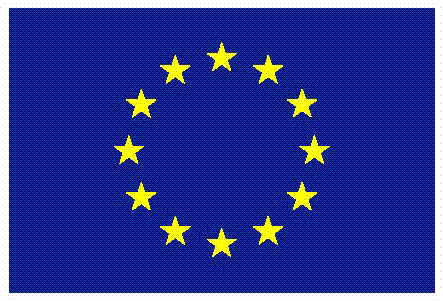 ΕΥΡΩΠΑΪΚΗ  ΕΠΙΤΡΟΠΗΕΥΡΩΠΑΪΚΟ ΤΑΜΕΙΟΠΕΡΙΦΕΡΕΙΑΚΗΣ ΑΝΑΠΤΥΞΗΣ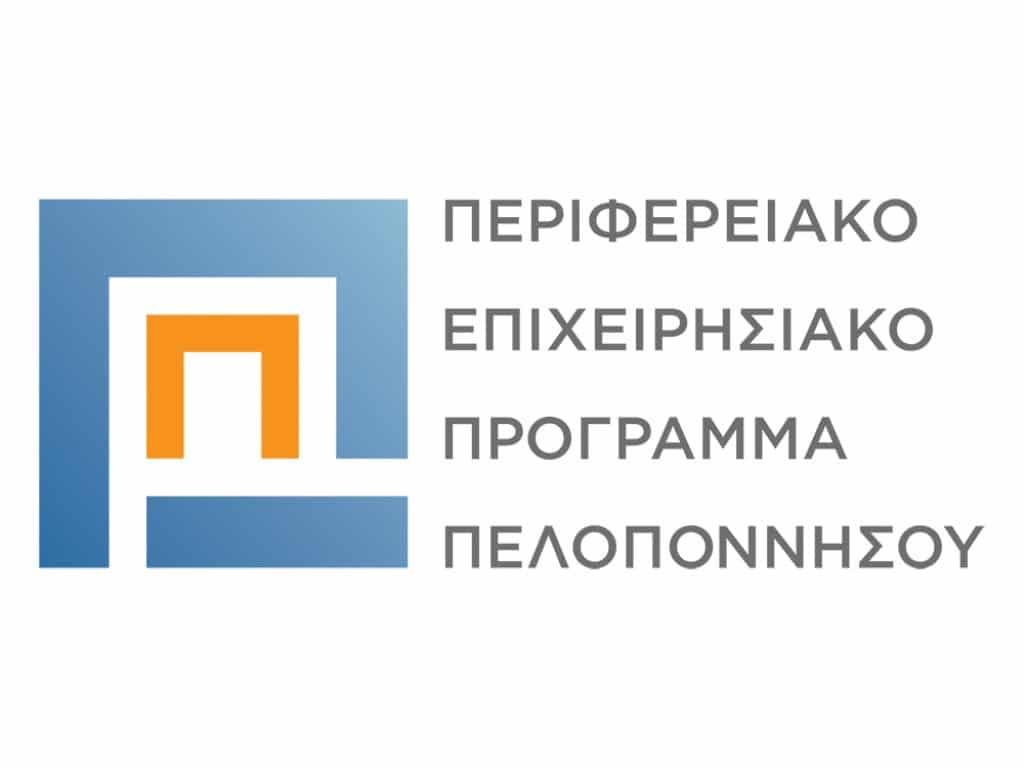 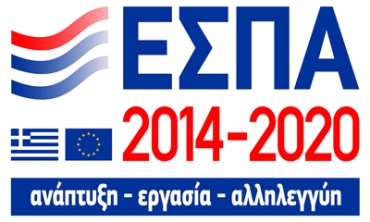 ΤΜΗΜΑCPVΠΕΡΙΓΡΑΦΗ ΕΞΟΠΛΙΣΜΟΥΤΕΜΑΧΙΑΝΟΣΗΛΕΥΤΙΚΗ ΜΟΝΑΔΑΕΝΔΕΙΚΤΙΚΟΣΕΓΓΥΗΤΙΚΗ ΕΠΙΣΤΟΛΗ ΣΥΜΜΕΤΟΧΗΣΤΜΗΜΑCPVΠΕΡΙΓΡΑΦΗ ΕΞΟΠΛΙΣΜΟΥΤΕΜΑΧΙΑΝΟΣΗΛΕΥΤΙΚΗ ΜΟΝΑΔΑΠΡΟΫΠΟΛΟΓΙΣΜΟΣ ΜΕ ΦΠΑΕΓΓΥΗΤΙΚΗ ΕΠΙΣΤΟΛΗ ΣΥΜΜΕΤΟΧΗΣΑΡ. ΕΣΗΔΗΣ133172100-7Πλήρες Αναισθησιολογικό Συγκρότημα1Ν.Μ. ΣΠΑΡΤΗΣ50.000 €806,00 €105770233112100-9                                                                                        Σύστημα Υπερηχοτομογραφίας Γενικής και Ουρολογικής Χρήσης 1Ν.Μ.  ΣΠΑΡΤΗΣ70.000 €1.129,00 €105771342511110-5Προμήθεια και εγκατάσταση αντλίας θερμότητας αέρος-νερού για την κάλυψη των αναγκών για ψύξη-θέρμανση των χειρουργείων1Ν.Μ. ΜΟΛΑΩΝ52.080 €840,00 €1057724Ψηφιακός Μαστογράφος με Τομοσύνθεση με σταθμό επεξεργασιας  και CAD1Ν.Μ. ΣΠΑΡΤΗΣ250.000 €4.032,26 €105773433111650-2Ψηφιακός Μαστογράφος με Τομοσύνθεση με σταθμό επεξεργασιας  και CAD1Ν.Μ. ΣΠΑΡΤΗΣ250.000 €4.032,26 €1057734Ψηφιακός Μαστογράφος με Τομοσύνθεση με σταθμό επεξεργασιας  και CAD1Ν.Μ. ΣΠΑΡΤΗΣ250.000 €4.032,26 €105773533111000 - 1Ψηφιακό Τηλεχειριζόμενο Ακτινοσκοπικό Συγκρότημα 1Ν.Μ. ΣΠΑΡΤΗΣ300.000 €4.839,00 €105774633115200-1Αξονικός Τομογράφος 16 Τομών (με δυνατότητα αναβάθμισης), συνοδευόμενος από 2η διαγνωστική κονσόλα, Σύστημα Αρχειοθέτησης Ιατρικής Εικόνας (Mini-Pacs), Εγχυτή Σκιαγραφικού Διπλού Αυλού και Αυτοματοποιημένο Σύστημα Εγγραφής CD/DVD-ROM (DVD-ROBOT) 1Ν.Μ. ΜΟΛΑΩΝ 300.000 €4.839,00 €105775733192230-3Τράπεζα Ορθοπεδικής Χειρουργικής μεταφερόμενης επιφάνειας  συνοδευόμενη από πλήρες σετ έλξης, ρυθμιζόμενη συσκευή αρθροσκόπησης και τροχήλατη τράπεζα χειρουργικής άκρας χειρός1Ν.Μ. ΣΠΑΡΤΗΣ148.000 €2.387,00 €105776833192230-3Τράπεζα Γενικής Χειρουργικής μεταφερόμενης επιφάνειας 1Ν.Μ. ΜΟΛΑΩΝ 94.240 €1.520,00 €105777933168100-6Πλήρης ενδοσκοπικός πύργος HD συνοδευόμενο από διαθερμία, συσκευή ARGON και πλυντήριο ενδοσκοπίων Γαστρεντερολογικού Τμήματος1Ν.Μ. ΣΠΑΡΤΗΣ221.522 €3.573,00 €1057781033162000-3Πλήρης Λαπαροσκοπικός Πύργος 4Κ-3D-ICG χωρίς διαθερμία 1Ν.Μ. ΣΠΑΡΤΗΣ186.000 €3.000,00 €1057791133115000-9Σύστημα Αγγειογραφίας – Τομογραφίας Οπτικής Συνοχής (Angio – OCT) Οφθαλμολογικού Τμήματος 1Ν.Μ. ΣΠΑΡΤΗΣ71.920 €1.160,00 €1057801233100000-1Συσκευή Κρουστικού Υπερήχου (Shockwave) 21 ΓΙΑ Ν.Μ. ΣΠΑΡΤΗΣ / 1 ΓΙΑ Ν.Μ. ΜΟΛΑΩΝ22.000 €354,00 €1057811333190000-8Συσκευή Laser  Φυσικοθεραπείας1Ν.Μ.  ΣΠΑΡΤΗΣ20.000 €323,00 €1333190000-8Συσκευή Laser  Φυσικοθεραπείας1Ν.Μ.  ΣΠΑΡΤΗΣ20.000 €323,00 €1057821433162100-4Κεντρικός Σταθμός Παρακολούθησης – Απεικόνισης & Καταγραφής Ζωτικών Παραμέτρων Καρδιολογικών Ασθενών με (4) Παρακλίνια Μόνιτορ1Ν.Μ. ΜΟΛΑΩΝ24.986 €403,00 €1057831533190000-8Σύστημα Δοκιμασίας Κόπωσης1Ν.Μ. ΜΟΛΑΩΝ20.000 €323,00 €1057841633190000-8Χειρουργική Διαθερμία μέγιστης ισχύος έως και 400 Watt για το Χειρουργείο 1Ν.Μ. ΜΟΛΑΩΝ 24.986 €403,00 €1057851733150000-6Συσκευή Υπερήχου 1Ν.Μ. ΣΠΑΡΤΗΣ1.488 €24,00 €1057861833150000-6Συσκευή Ψυχρών Επιθεμάτων 1Ν.Μ.  ΣΠΑΡΤΗΣ3.472 €56,00 €1057871933155000-1Συσκευή Διαθερμίας Βραχέων Κυμάτων1Ν.Μ.  ΣΠΑΡΤΗΣ5.900 €95,16 €1057882033141620-2Συσκευή Δινόλουτρου21 ΓΙΑ Ν.Μ.  ΣΠΑΡΤΗΣ/1 ΓΙΑ Ν.Μ. ΜΟΛΑΩΝ4.960 €80,00 €1057892133150000-6Συσκευή Άσκησης Τετρακέφαλου / Δικέφαλου Ποδιών 1Ν.Μ.  ΣΠΑΡΤΗΣ3.000 €48,00 €1057902230233000–1Σύστημα Ψηφιακής Υπολογιστικής Ακτινογραφίας 1Ν.Μ. ΜΟΛΑΩΝ14.260 €230,00 €1057912331524110-9Χειρουργικοί Προβολείς χωρίς Δορυφόρο - για το Χειρουργείο1Ν.Μ. ΜΟΛΑΩΝ 9.920 €160,00 €105922433150000-6Συσκευή Παθητικής Κινητοποίησης Γόνατος – Ισχίου Ποδοκνημικής (CPM) 21 ΓΙΑ Ν.Μ. ΣΠΑΡΤΗΣ / 1 ΓΙΑ Ν.Μ. ΜΟΛΑΩΝ11.000 €177,00 €1057932533100000-1Συσκευή ΤΕΚΑΡ (Φυσικοθεραπεία)1Ν.Μ. ΜΟΛΑΩΝ6.830 €110,00 €1057942633123230-9HOLTER Καρδιακού Ρυθμού 24ωρου1Ν.Μ. ΜΟΛΑΩΝ6.200 €100,00 €10595